          Joao Luiz Flores da SilvaEmail: joaoluizfloresdasilva@gmail.com   Mobile: +5551992323534  Academic Background:Uninter                                                                                   January, 2019-todayPorto Alegre, RSManagement of Defense and Cybersecurity                                            Experience:   Turtle Finance                                                              San Jose, CACommunity Manager                                                                   April 2021-June 2021Answering common questions about the project.Promoting the group through Discord, Reddit, Facebook, Twitter, etc.Saying ‘’Welcome’’ for each new person that has joined the Telegram group.Inviting new people through my social media accounts.Reporting offensive comments for any user in the group.Sharing for each new user all the instructions and the ‘’white paper’’ of the project, and helping all beginners solve difficult situations.Netcoins                                                             Montreal, QuebecWriter                                                                                      July 2021-todayWriting good Quora answersWriting good Reddit questions/answersPromoting the Exchange through Reddit, and QuoraCreating new tabs in Google Sheets for each question/answer.Sharing good websites about cryptocurrencies(CoinDesk, and Netcoins ‘’blog section’’).Using Grammarly Premium to revise each new post.                                  SkillsVirtual AssistantEnglish proficiencyAdvanced cryptocurrency knowledgeSpanish (fluency level in reading, speaking, and writing)Portuguese (fluency level in reading, speaking, and writing)English (fluency level in reading, speaking, and writing)Microsoft Office(PowerPoint, Excel, Word 2010)EmpathySocial Media MarketingLogical reasoningPatienceCommunity ManagementDiscordMarketingGood CommunicationModerate communityTelegramCustomer Care                      Certificates: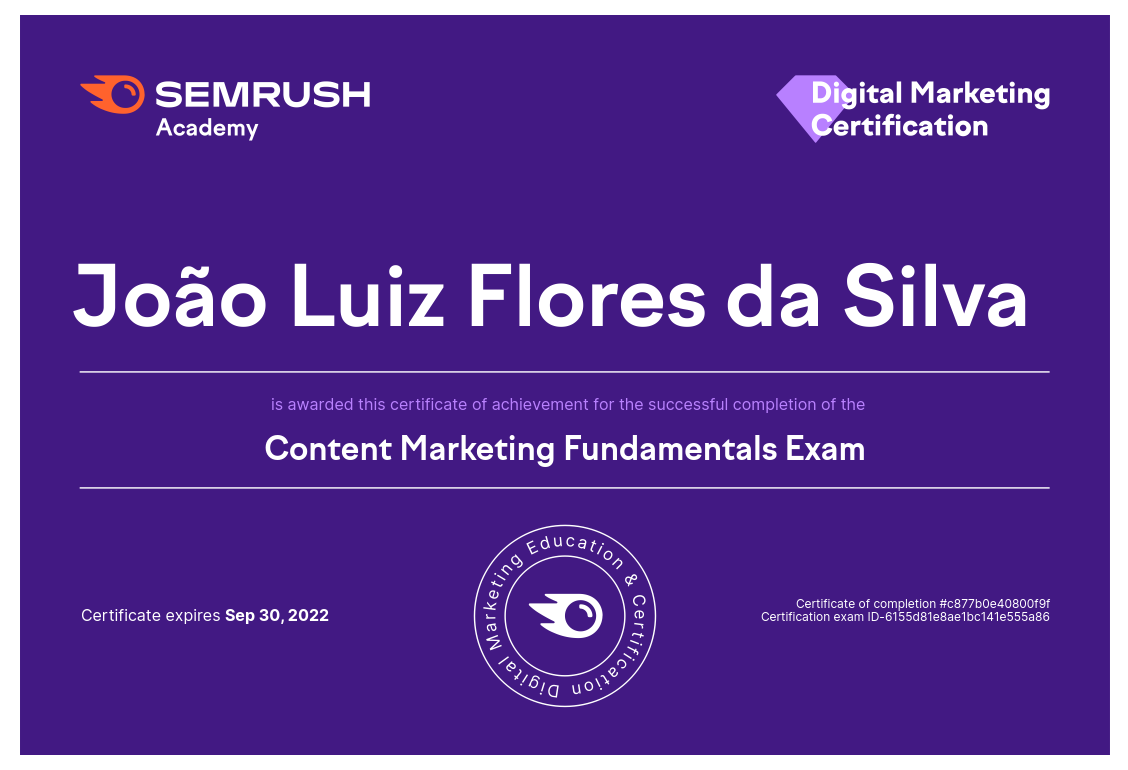 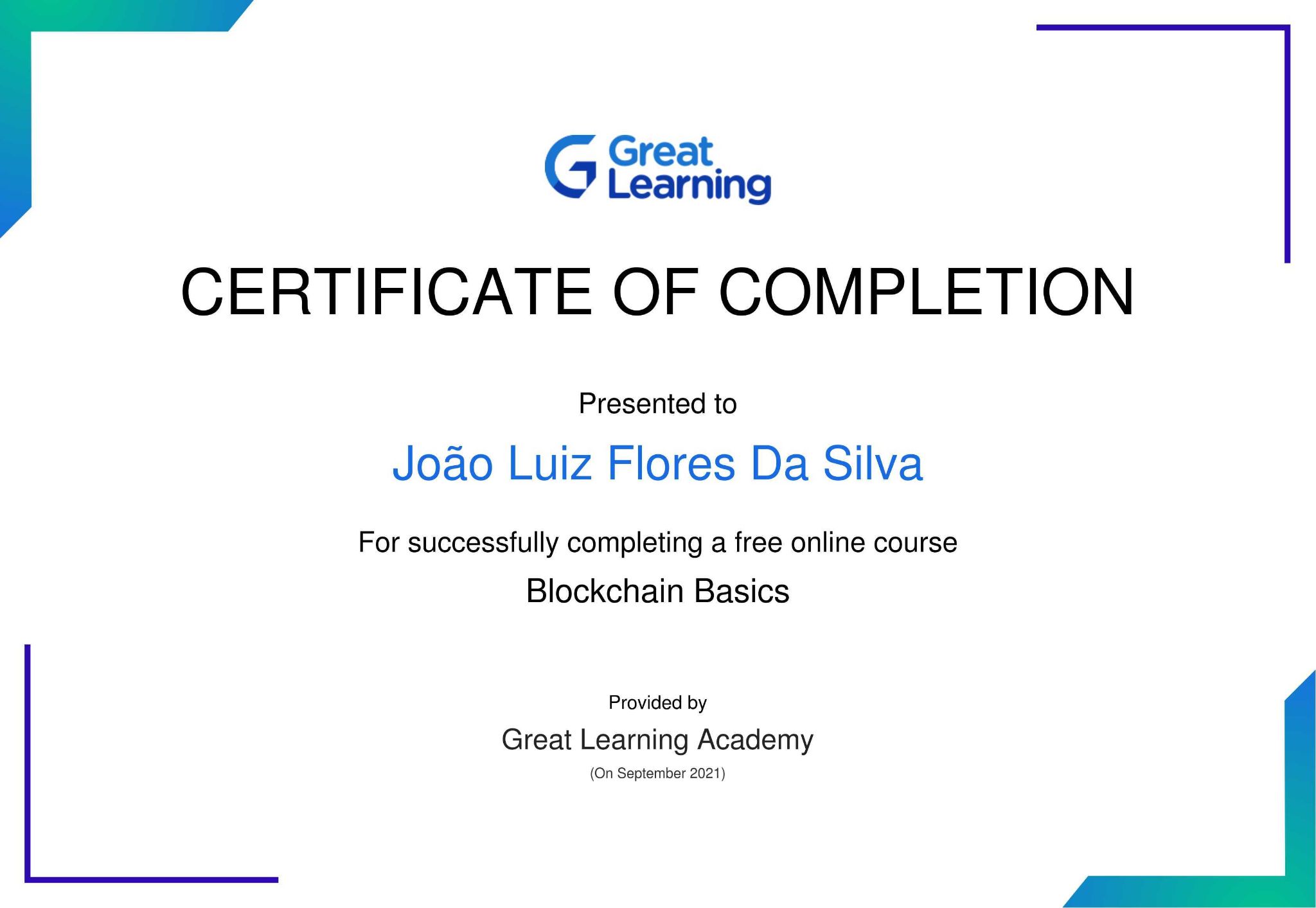                              Contact me:Discord: Jlz2022#5920Email: joaoluizfloresdasilva@gmail.comTelegram: @Jlz2023 